             Rapport från sektor……………………………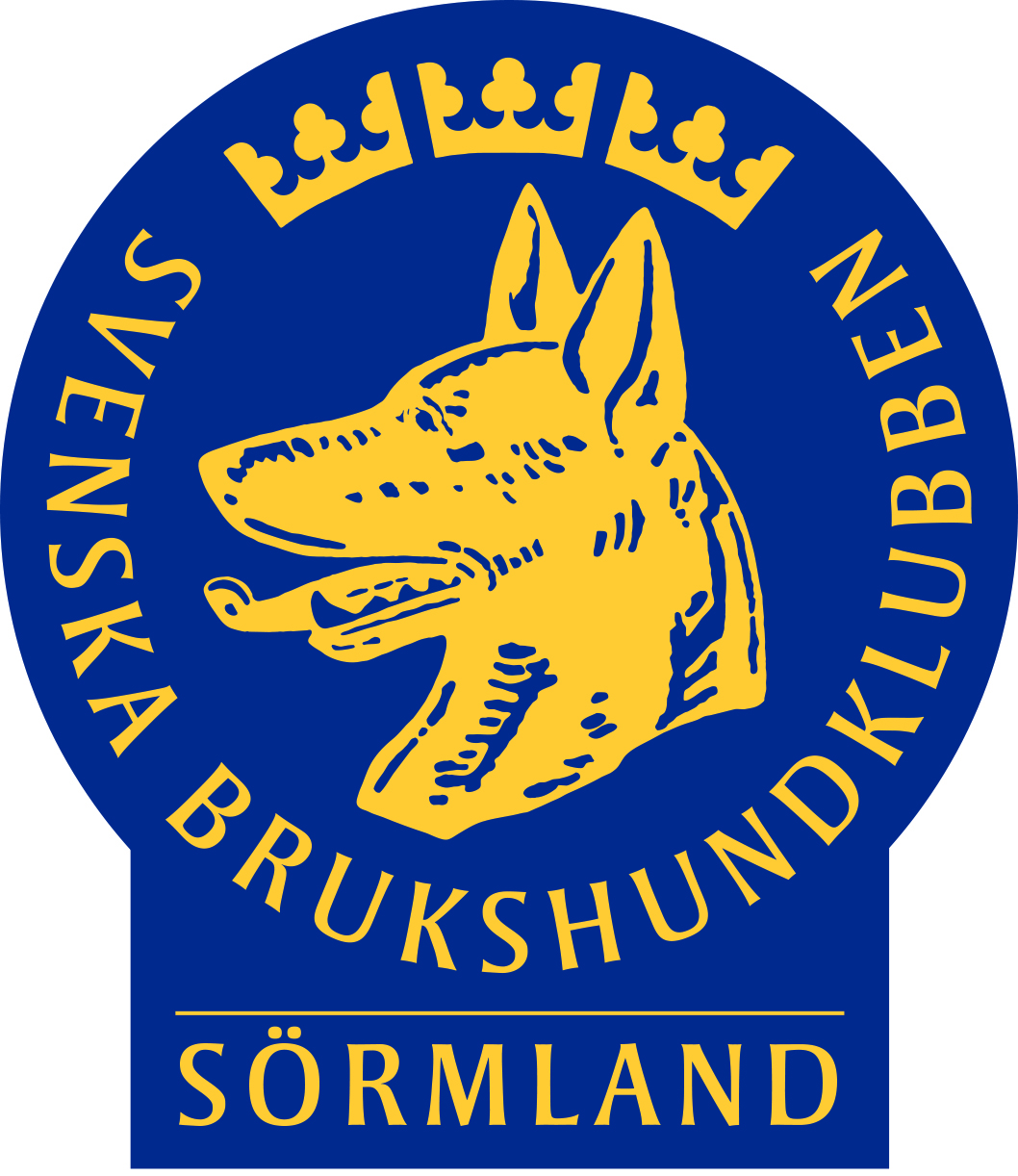 Detta är ett underlag till Distriktstyrelsens kommande styrelsemöte. Skickas till sekreteraren en vecka innan mötet så rapporten kommer upp som en punkt på dagordningen.Rapporten omfattar perioden;………………………………………………Vad vi gjort;Ex. möten, förslag till beslut tagna i sektorn, kurser, konferenser, tävlingar andra aktiviteter.På gång:Här skriver ni in nya aktiviteter eller kommande beslut som väntas framöver.Beslut och beslutsunderlag till styrelsen:Här skriver sektorn frågor och skickar med beslutsunderlag till distriktssekreteraren.Uppföljning av ekonomi och budget:Finns avvikelser gentemot budget som styrelsen bör känna till ska detta skrivas här.Målsuppfyllelse:Här fyller ni i de statistiska mål som finns i verksamhetsplanen och hur de för närvarande förhåller sig till målet.Ett exempel;   Mål: att genföra 4 st aktiviteter – Nuläge: 2 aktiviteter genomförda.